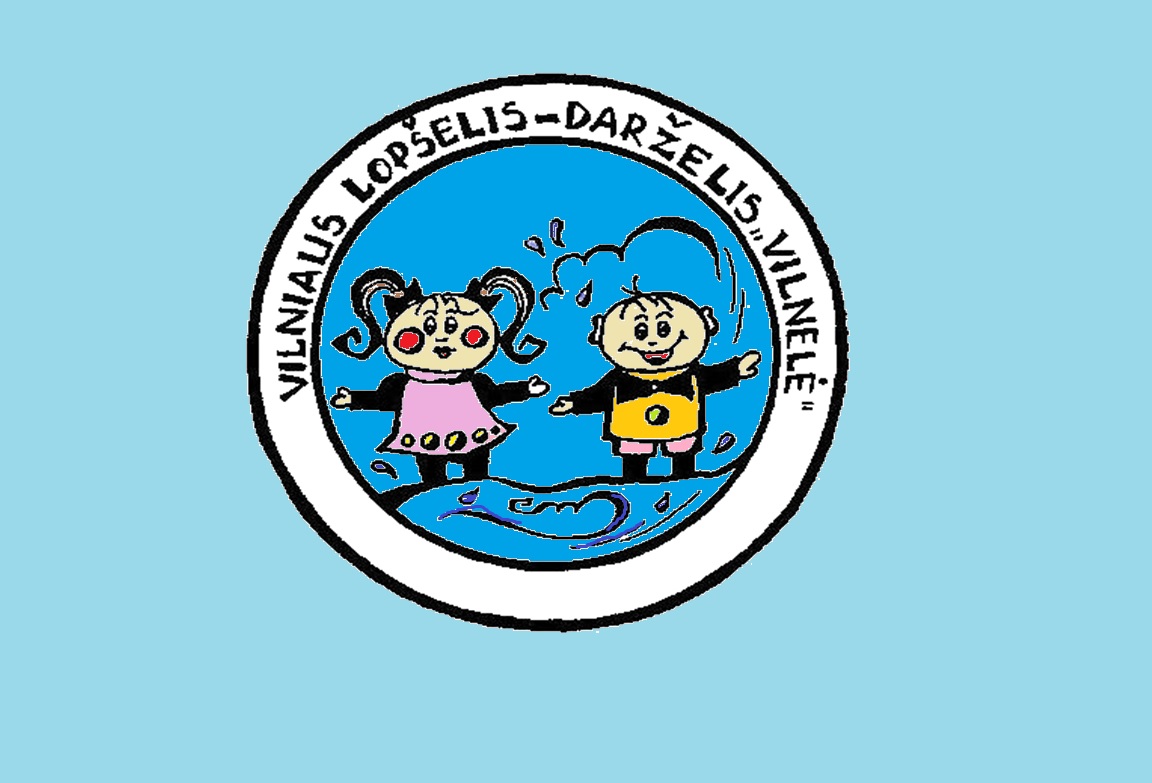 IKIMOKYKLINIOUGDYMOPROGRAMA„Septyni žingsneliai“2017 m.VILNIUS TURINYSI. BENDROSIOS NUOSTATOS	3II. IKIMOKYKLINIO UGDYMO PRINCIPAI	5III. TIKSLAS IR UŽDAVINIAI	5IV. TURINYS, METODAI, PRIEMONĖS	5V. SPECIALIŲJŲ POREIKIŲ VAIKŲ UGDYMAS	16VI. UGDYMO PASIEKIMAI IR JŲ VERTINIMAS	20VI. NAUDOTA LITERATŪRA IR ŠALTINIAI	20PRIEDAI	22           PRITARTA           Vilniaus miesto savivaldybės             administracijos direktoriaus           2017 m.                    d.            Įsakymu Nr.           PATVIRTINTA           Vilniaus lopšelio-darželio „Vilnelė“            direktoriaus             2017 m.                  d.            įsakymu Nr. VILNIAUS LOPŠELIO-DARŽELIO „VILNELĖ“  IKIMOKYKLINIO UGDYMO PROGRAMAI. BENDROSIOS NUOSTATOS1. Oficialus pavadinimas – Vilniaus lopšelis-darželis ,,Vilnelė“, trumpasis pavadinimas – lopšelis-darželis ,,Vilnelė“ (toliau tekste – lopšelis-darželis ,,Vilnelė“). Teisinė forma – biudžetinė įstaiga. Grupė ir tipas – ikimokyklinio ugdymo mokykla. Adresas – Pergalės g. 20, Vilnius, LT-11203, tel. (8 5)2 675425, (8 5) 2670734, el. pašto adresas rastine@vilnele.vilnius.lm..lt, interneto svetainės adresas www.vilnelevilnius.lt.2. Vaikai ir jų poreikiai. Ikimokyklinio ugdymo programa skirta vaikams nuo 1,5 m. iki 5/6 m., jų šeimoms ir pedagogams. Lopšelio-darželio „Vilnelė“ ikimokyklinio ugdymo programos turinys orientuotas į vaiko poreikių tenkinimą, gebėjimų ugdymą ir naujų atsiradimą, ekologinių-gamtosauginių ugdymo idėjų puoselėjimą, gerbiant vaiko pasirinkimą, tenkinant pagrindinius prigimtinius (saugumo, aktyvumo, žaidimo, bendravimo, savigarbos, saviraiškos) ir specialiuosius (gabių bei socialinės atskirties šeimose augančių) vaikų poreikius. Ugdytiniams sudarytos sąlygos lankyti papildomus užsiėmimus - ritminių šokių, keramikos, šachmatų.3. Švietimo teikėjo savitumas. Lopšelis-darželis ,,Vilnelė“ bendro tipo  ikimokyklinė ugdymo įstaiga, prioritetą teikianti dorovinių nuostatų ugdymui, puoselėjant meilę gamtai, jos pažinimui, formuojant aplinkotyros bei aplinkosaugos įgūdžius. Lopšelyje-darželyje ,,Vilnelė“ ugdomi vaikai nuo pusantrų metų iki septynerių metų.  4. Mokytojų ir kitų specialistų pasirengimas. Lopšelyje-darželyje ,,Vilnelė“ dirba kvalifikuoti pedagogai, siekiantys užtikrinti kokybiškas ir šiuolaikiškas ugdymo paslaugas, užtikrinti ugdymo prasmingumą, inovatyvumą. Pedagogai nuolat kelia savo kvalifikaciją  seminaruose, renginiuose, aktyviai vykdo darbo patirties sklaidą konferencijose, metodiniuose užsiėmimuose, rengia ir vykdo veiklos kryptį atspindinčius projektus, organizuoja metodines dienas metodiniame būrelyje „ Vilnis“. Didelis dėmesys skiriamas vaikų gyvybės ir sveikatos apsaugai, socialiniam ir psichologiniam saugumui, ruošimui savarankiškam gyvenimui laisvoje, nuolat besikeičiančioje visuomenėje. Teikiama specialiojo pedagogo (logopedo) pagalba. Įstaigoje yra sudarytos sveikos gyvensenos, ekologinio, meninio ugdymo darbo grupės, kurios skatina pedagogo ir vaiko aktyvumą, iniciatyvumą, saviraišką, siekia saugoti ir stiprinti vaiko sveikatą, perimti kultūrines vertybes. Vaiko gerovės komisija rūpinasi vaikų saugios ugdymo(si) aplinkos kūrimu, atlieka vaikų, turinčių specialiųjų ugdymosi poreikių pirminį įvertinimą.5. Regiono savitumas. Lopšelis-darželis ,,Vilnelė“ įsikūręs ekologiškai švarioje ir turtingoje gamtinėje aplinkoje, netoli Vilnelės upės ir Pilies parko. Vaikams sudaromos galimybės 2įvairiais metų laikais pabuvoti prie upės, susipažinti su paupio augmenija ir gyvūnija. Nemažai edukacinių renginių organizuojama N. Vilnios kultūros ir laisvalaikio centras, biblioteka, kurios ilgalaikiame projekte „Pažinimo medis- skaitymo skatinimas“ dalyvauja ir mūsų darželio ugdytiniai  Vaikai mokomi saugoti ir tausoti savo krašto papročius. 6. Tėvų (globėjų) ir vietos bendruomenės poreikiai. N. Vilnios rajonas pasižymi tuo, kad jame gyvena daug rusakalbių ir kitataučių šeimų. Tėvai nori, kad jų vaikai išmoktų bendrauti su savo bendraamžiais, suaugusiais išmoktų lietuvių kalbos, išmoktų būti savarankiški, mokėtų saugiai elgtis socialinėje aplinkoje, domėtųsi, pažintų, išmoktų, būtų visapusiškai pasirengę mokytis mokykloje.  Visos bendruomenės dėka vyrauja atvira ugdymosi ir kūrybos atmosfera. Tėvai yra nuolatiniai pagalbininkai ugdymo procese bei ugdomosios aplinkos kūrime, palaiko tradicijų puoselėjimą, vaikų sveikatos stiprinimą, aktyviai dalyvauja tradicinėse ir netradicinėse šventėse, parodose, popietėse, projektuose pritaria vaikų ir pedagogų iniciatyvai. 7. Požiūris į vaiką ir jo ugdymą. Lopšelio-darželio ,,Vilnelė“ programos turinį sudaro humanistinė filosofija, kuri pabrėžia vaiko sveikatos, saviraiškos ir savirealizacijos galimybių svarbą ugdymo procese bei ekologinė raidos teorija, akcentuojanti gamtinės, socialinės ir kultūrinės aplinkos įtaką vaiko ugdymui(si). Lopšelio-darželio „Vilnelė“ ikimokyklinio ugdymo programos ugdymo turinys nevaržo pedagogo, leidžia jam kūrybiškai dirbti, organizuoti vaikų veiklą atsižvelgiant į kiekvieno vaiko amžių, jo patirtį, gebėjimus, vaiko bei grupės individualumą. Ugdymo(si) būdus bei metodus pedagogai gali laisvai rinktis, planuoti veiklą, parinkti ugdomąją medžiagą. Atsižvelgiant į įstaigos veiklos specifiškumą, ugdymo programa papildoma teminėmis savaitėmis, projektais. Ikimokyklinio ugdymo programa atnaujinama ir tobulinama pagal poreikį.8. Programos teisinis pagrįstumas. Lopšelio-darželio „Vilnelė“ ikimokyklinio ugdymo(si) programa (toliau tekste – Programa) parengta vadovaujantis pagrindiniais teisiniais dokumentais, reglamentuojančiais ikimokyklinio ugdymo(si) veiklą: Lietuvos Respublikos švietimo įstatymu, Vaiko teisių konvencija, Lietuvos Respublikos vaiko teisių apsaugos pagrindų įstatymu, Ikimokyklinio ugdymo programų kriterijų aprašu, Ikimokyklinio amžiaus vaikų pasiekimų aprašu, įstaigos nuostatais ir kt.9. Ikimokyklinio ugdymo programos ir strateginių dokumentų, atskleidžiančių šiuolaikinė požiūrį į vaiką ir jo ugdymą, sąsajos. Jungtinių Tautų vaiko teisių konvencijos (ratifikuota 1995m. liepos 3d. Lietuvos Respublikos įstatymu Nr. I-983) 12 straipsnyje teigiama, kad „ valstybės dalyvės garantuoja vaikui, sugebančiam suformuluoti savo pažiūras, teisę laisvai jas reikšti visais jį liečiančiais klausimais; be to, vaiko pažiūroms, atsižvelgiant į jo amžių ir brandumą, skiriama daug dėmesio<...>“. Šiame straipsnyje pabrėžiama vaiko teisė dalyvauti priimant su savo gyvenimu susijusius sprendimus. Šiandien tai yra ypač svarbi nuostata, nes vaikai vis dar gana dažnai jaučia, kad suaugusieji nei klauso, nei gerbia jų požiūrį. Šiandienos visuomenėje jų pozicija vis dar silpna, statusas žemas, vaikai neturi daug galių, dažnai ir galimybių kontroliuoti savo pačių gyvenimą šeimoje, darželyje, gyvenamojoje vietoje ir t.t. Įstaiga , kuri laikosi nuostatos garantuoti vaiko teisę būti aktyviu įstaigos dalyviu, gali numatyti, kaip vaikui bus suteikiama galimybė reikšti savo nuomonę, siūlyti sumanymus, dalyvauti priimant sprendimus, turinčios įtakos vaiko aplinkai, dienos ritmui, gebėjimų ugdymui(si) ir kt.     Jungtinių Tautų vaiko teisių konvencijos 16 str. teigiama, kad „ nė vienas vaikas neturi patirti savavališko ar neteisėto kišimosi į jo asmeninį<...> gyvenimą“. Ši nuostata pabrėžia konfidencialumo svarbą bendraujant su vaiku ir jo artimaisiais. Konfidencialumas vis dar yra pažeidžiamas ugdymo institucijose: įstaigose viešai „tėvų lentose“ iškabinami vaiko pasiekimų vertinimai; tėvų susirinkimuose ar girdint vaikams viešai kalbama apie konkrečių vaikų ir šeimų problemas; dienynuose randama pastabų apie  šeimų asocialumą ir pan. Įstaigoje turėtų būti susitariama, kaip bus laikomasi konfidencialumo, ir paisoma šio susitarimo.II. IKIMOKYKLINIO UGDYMO PRINCIPAI10. Humaniškumo. Gerbti vaiką kaip asmenybę, garantuoti jam teisę gyventi ir elgtis pagal prigimtį ir asmeninę patirtį, palaikyti vaiko sumanymus, savarankiškumą, džiaugtis pasiekimais, atsižvelgti į jo poreikius, interesus, tėvų lūkesčius.11. Sveikatingumo. Sudaryti fiziškai saugią aplinką, ugdyti nuostatą laikytis asmens higienos, aktyvios veiklos. Ugdymo turinį orientuoti į vaiko fizinio, psichinio ir socialinio ugdymo darną.12. Individualizavimo ir diferencijavimo. Atsižvelgti į  kiekvieno vaiko patirtį, jo ugdymosi poreikius ir galimybes, vaiko išsivystymo lygį,  individualumą sąlygojančius veiksnius: šeimos kultūrą, tradicijų įvairovę, vaiko amžiaus ypatumus, lytį, vaiko išsivystymo lygį, charakterį, pažinimo stilių, pomėgius, vaiko savęs vertinimą, specialiuosius ugdymosi poreikius ir priežastis.13. Tautiškumo. Padėti augančiam vaikui perimti, perduoti ir puoselėti lietuvių tautos kultūrines vertybes,  Vilniaus krašto papročius, tradicijas ir visa kas jį supa įprasminti per vertybes – dorovinės žmogaus nuostatos į aplinką.14. Tęstinumo. Atsižvelgti į turimas vaiko kompetencijas, gebėjimų lygmenį, individualias ugdymo(si) perspektyvas ir sudaryti nenutrūkstamo ugdomojo proceso prielaidas, vaikui pereinant iš vienos ugdymo pakopos į kitą. 15. Integralumo. Siekti vientiso fizinės, emocinės, socialinės ir pažinimo sričių plėtojimo, garantuojant vaiko asmenybės skleidimąsi bei vaiko ugdymo šeimoje ir įstaigoje darnos.16. Konfidencialumo. Užtikrinti, kad informacija apie vaikų ugdymą(si), pasiekimus ir problemas būtų teikiama tik asmeniškai šeimai.III. TIKSLAS IR UŽDAVINIAI17.Ikimokyklinio ugdymo tikslas– atsižvelgiant į vaiko prigimtines galias, jo individualią patirtį, vadovaujantis raidos dėsningumais, padėti vaikui išsiugdyti savarankiškumo, sveikos gyvensenos, pozityvaus bendravimo su suaugusiais ir vaikais, kūrybiškumo, aplinkos ir savo šalies pažinimo, mokėjimo mokytis pradmenis.18.Ikimokyklinio ugdymo uždaviniai. Atsižvelgiant į kiekvieno vaiko unikalumą bei poreikius, užtikrinant saugią, ugdymąsi skatinančią aplinką, dialogišką sąveiką grindžiamą tikslingą ugdymą ir spontanišką vaiko ugdymąsi, pasiekti, kad vaikas:18.1. plėtotų individualias fizines, socialines, pažinimo, kalbos ir bendravimo, kūrybines galias, pažintų ir išreikštų save.18.2. pozityviai bendrautų ir bendradarbiautų su suaugusiais ir vaikais, mokytųsi spręsti kasdienes problemas, atsižvelgti į savo ir kitų ketinimus, veiksmų pasekmes18.3.  Aktyviai dalyvautų ir kūrybiškai išreikštų save šeimos, ugdymo įstaigos ir vietos bendruomenės gyvenime.18.4. Mokytųsi pažinti ir veikti, keltų klausimus, tyrinėtų, rinktųsi veiklos būdus ir priemones, samprotautų apie tai, ko išmoko, numatytų tolesnės veiklos žingsnius.IV. TURINYS, METODAI, PRIEMONĖS19. Ikimokyklinio ugdymo programoje ugdymo turinys orientuotas į ankstyvojo ir ikimokyklinio amžiaus vaikų galimybes ir augimą, sudarytas pagal kompetencijas, atrinktos ir sugrupuotos vaiko veiksenos. Siūloma abstrakti tematika, kurią pedagogai, atsižvelgdami į vaikų iniciatyvas ir tėvų pasiūlymus, konkretina ir detalizuoja, papildo grupių savaitės veiklos planuose. Planuojant ugdymą, vadovaujamasi pasirinktu planavimo principu – teminiu, projektiniu, mišriu, orientuojantis į ugdytinas kompetencijas: komunikacinę, sveikatos, pažinimo, meninę ir socialinę. 20. Programos tikslas ir uždaviniai bus įgyvendinti taikant aktyvius ugdymo metodus, kurie padės skatinti vaiko smalsumą, domėjimąsi, norą tyrinėti, aiškintis, interpretuoti, laiduojantys gerą emocinę atmosferą, skatinantys nebijoti klysti, leidžiantys kiekvienam vaikui patirti sėkmę:20.1. ugdymas ir ugdymasis žaidimu: žaidimas – vaiko gyvenimo ir ugdymosi būdas. Palankios vaiko žaidimui aplinkos sudarymas, ugdančiųjų priemonių keitimas, vaiko sumanyto žaidimo palaikymas, plėtojimas, naujų sumanymų skatinimas, pedagogo bendravimas su vaiku.Teigiamos atmosferos sukūrimas, kur kiekvienas vaikas jaučiasi gabus, reikšmingas, mylimas; 20.2. šeimos ir pedagogų bendradarbiavimas grindžiamas tarpusavio pasitikėjimu ir konfidencialumu, siekiama bendradarbiavimo ir partneryste grįstų santykių kūrimo, įsiklausymo į vienas kito poreikius ir interesus, kultūrinės ir socialinės šeimos aplinkos, vaiko ugdymo tradicijų pažinimo.21. Kūrybinė pedagogo ir vaiko sąveika: pedagogas įtraukia vaikus į veiklą gera idėja, tema, probleminiu klausimu, įdomia informacija, netikėtomis medžiagomis ir kt. Nuolat bendrauja su vaikais, pastebi jų interesus, norus, gebėjimų lygį, pateikia patarimų, informacijos, praturtina vaikų patirtį, siekia vaiko kūrybos, interpretacijos, atradimų, bandymų.22. Ugdymas pavyzdžiu: pedagogas žaismingai, išraiškingai ką nors veikia vaikų akivaizdoje ir skatina jį mėgdžioti, pradeda kokią veiklą ir perleidžia savarankiškai tęsti vaikams. Pedagogas veikia drauge su vaikais kaip žaidimo ar veiklos partneris, mimika, elgesiu, veiksmais, daiktais modeliuoja tai, ką tikisi perduoti vaikams. Kito vaiko pavyzdys. Mažesni mokosi iš vyresnių. Visi šie ugdymosi metodai ir būdai, t. y. technologijos, leidžia įgyvendinti į vaiką ir jo kompetencijų plėtotę orientuotą ugdymosi programą.22.1. Situacinis – spontaniškas ugdymas: pedagogas keičia numatytą veiklą pagal iškilusią vaiko idėją, problemą, sumanymą. Pritaria vaiko veiklai, ją gerbia, laiko vertinga patirtimi,  išplėtoja vaiko inicijuotus pokalbius, žaidimus, reaguoja į vaiko klausimus.23. Ugdymas skatinamas sukuriant ir keičiant tinkamą aplinką: įrengiamos vaiko veiklai patogios erdvės, parenkamos ugdymą(si), kūrybiškumą, eksperimentavimą, saviraišką skatinančios priemonės, žaislai, informacijos gavimo šaltiniai, simboliai, užrašai, ženklai ir kt. Naujos priemonės pristatomos originaliai, įdomiai, parodomi veikimo su jomis būdai. Aplinka keičiama pagal vaikų sumanymus ir norus. Sudaromos sąlygos vaikui veikti netrukdomam, pačiam pasirinkti priemones, veiklą, žaidimų draugus. 24. Ugdymo priemonės parenkamos taip, kad atitiktų vaikų amžių, individualius gebėjimus, skatintų kaupti patirtį kiekvienoje ugdymo(si) srityje. Siekiame, kad priemonės būtų higieniškos, saugios funkcionalios ir padėtų tenkinti svarbiausius poreikius (emocinius, judėjimo, pažinimo), skatinti vaiko savarankiškumą ir aktyvumą, tenkinti norą žaisti ir bendrauti su kitais, pažinti aplinką, tyrinėti, eksperimentuoti, atrasti, ugdytis meninei saviraiškai ir kūrybiškumui, kurti sąlygas vaikų kultūrai plėtotis.25. Ikimokyklinis ankstyvasis amžius (1,5 -3 metai):26. Ikimokyklinis amžius (3-6 metai):V. SPECIALIŲJŲ POREIKIŲ VAIKŲ UGDYMASSpecialiųjų poreikių vaikas- tai vaikas, kuris dėka įgimtų ar įgytų sutrikimų gali ribotai dalyvauti ugdyme ir visuomenės gyvenime. Ugdymosi sunkumų gali kilti dėl sutrikusio intelekto, klausos, regos, fizinių, emocinių ir elgesio, specifinio pažeidimo ar kitų vaiko raidos sutrikimų.Specialiojo ugdymo tikslas- užtikrinti ugdymo turinio individualizavimą pagal vaiko poreikius, parenkant ugdymo formas, būdus ir metodus. Pedagogai ugdymo(si) veikloje diferencijuoja ir individualizuoja užduotis, atsižvelgdami į vaiko poreikius ir realius gebėjimus.Vaiko specialieji ugdymosi poreikiai vertinami pedagoginiu, psichologiniu, medicininiu ir socialiniu požiūriu bei skirstomi į 4 grupes: nedideli, vidutiniai, dideli ir labai dideli.Lopšelyje- darželyje „ Vilnelė“ su vaikais turinčiais nustatytais specialiaisiais poreikiais dirba logopedas ir socialinis pedagogas.Vaiko specialiuosius poreikius vertina ir nustato Vilniaus miesto pedagoginė psichologinė tarnyba, kuri teikia išvadas ir rekomendacijas.Lopšelyje – darželyje „ Vilnelė“ veikia Vaiko gerovės komisija, kuri koreguoja specialiųjų poreikių vaikų ugdymą.Lopšelyje- darželyje „ Vilnelė“ vykdomas integruotas kitataučių ir vaikų iš mišrių šeimų visapusiškas ugdymas, supažindinant vaikus su įvairių kultūrų tradicijomis ir papročiais.          Apie poreikį pritaikyti ugdymo procesą, vadinami saviti vaiko veiklos būdai žaidžiant, tyrinėjant aplinką, bendraujant su bendraamžiais ir suaugusiais ir pan. , kurie liudija apie vaikui iškylančius sunkumus. Tėvams ir pedagogams iškyla būtinumas atidžiau stebėti vaiko veiklas, bendravimą ir ieškoti metodų, kurie padėtų išsiugdyti jo galimybes atitinkančius gebėjimus.  Ugdydami spec. poreikių vaikus ikimokyklinėje įstaigoje reikėtų gerinti šiuos įgūdžius:Teigiamos ugdymosi nuostatos ir motyvacijos;Asmenybės, socialinės, emocinės gerovės;Dėmesio ir susikaupimo;Kalbos ir bendravimo;Fizinio vystymosi;Kūrybiškumo.Metodai, kuriuos patartina naudoti dirbant su spec. poreikių vaikais ikimokyklinėje ugdymo įstaigoje:- kūrybinis – interpretacinis;- modeliavimo;- skatinimo- inicijavimo – motyvavimo;- pagalbos – paramos.Ugdymo(si) būdai dirbant su spec. poreikių vaikais:Žaidimas;Problemų sprendimas;Kūrybinis mąstymas;Saviraiškos skatinimo.    Ugdymo metodai, būdai ir formos Vilniaus lopšelyje-darželyje „Vilnelė“ parenkami atsižvelgiant į vaikų amžių, kalbos ir kalbėjimo sutrikimus, vaiko poreikius, logopedinių pratybų plano tikslą. Vaikas savo patirtį kaupia veikdamas, bendraudamas. Ikimokykliniame amžiuje pagrindinė vaikų ugdymo(si) ir veiklos forma yra žaidimas. Garsų mokymas, foneminės klausos lavinimas, žodyno plėtimas, smulkiosios motorikos lavinimas vyksta žaidybine forma. Veikla organizuojama grupelės vaikų arba individuali.Vaiko savarankiškumą ir aktyvumą skatinantys metodai: savarankiškas žaidimo organizavimas (vaikas pats pasiūlo žaidimą), jau žinomų ar paties atrastų veiklos būdų pritaikymas naujose situacijose (logopedinės ritmikos metu vaikai kartu lavina bendrąją motoriką ir kuria naujas rimuotes).   Vaiko saviraišką ir kūrybiškumą skatinantys metodai: naujų sumanymų kūrimas (mįslių kūrimas), savaip įgyvendinta spec.pedagogo pasiūlyta idėja (paveikslėlių loto kūrimas); saviraiška meno priemonėmis (iš popieriaus juostelių sudėti raidę, ją priklijuoti, papuošti); improvizavimas (pakeisti pasakos pabaigą).    Bendravimą ir bendradarbiavimą skatinantys metodai: bendravimo situacijų kūrimas ir jautrumo kitam skatinimas (serijiniai siužetiniai paveikslėliai); gero pavyzdžio panaudojimas (vaikai pasakoja situacijas iš savo gyvenimo ir kartu tobulina gramatinius gebėjimus).   Pažinimą skatinantys metodai: tyrinėjimas (pasaulio gyvūnų išvaizda, apibūdinimas, gyvenimo sąlygos, gyvenimo būdas); atradimų organizavimas (ką tokio matai, kad taip galvoji?); informacinių technologijų panaudojimas.    Sveiką gyvenseną skatinantys metodai: asmens higieną skatinantys pokalbiai, sveikos mitybos įgūdžių formavimas, teigiamų ir neigiamų elgesio pasekmių atradimas, naudojant serijinius siužetinius paveikslėlius.    Logopedas stiprina ir vidines vaiko galias, skatina pasitikėti savimi, padeda įveikti kalbos ir kalbėjimo sutrikimus, taiko terapinio ugdymo ir spontaniško ugdymo technologijas: įvairius atsipalaidavimo būdus, muzikos terapijos būdus (CD diskai, veido masažai), logopedinės ritmikos pratybas. Pasiūloma priemonių vaiko poreikiams ir interesams tenkinti: lūpinių armonikėlių, balionų, šiaudelių, spalvotų plunksnų pūtimo pratimams atlikti, įvairių paveikslėlių, enciklopedijų, trafaretų, mokomųjų kompiuterinių žaidimų žodyno plėtimui ir įvairiems garsams mokyti. Logopedas modeliuoja tokį elgesį, kuris ugdo vaikų pasitikėjimą savimi, kūrybiškumą, normalų kalbėjimo tempą, pagarbą vienas kitam ir saugumo jausmą. Kartais logopedas vadovaujasi spontanišku-situaciniu ugdymu. Kai vaikas, atėjęs į logopedo kabinetą, turi sumanymą ir jį plėtoja. Taip ugdytinis plėtoja žodyną ir tobulina gramatinius gebėjimus. Tada logopedas kartu tęsia vaiko inicijuotą pokalbį ar kitą veiklą, reaguoja į vaiko išsakytas mintis, pateiktus klausimus, atsiskleidusią patirtį. Tik ugdymas per žaidimus teikia vaikams džiaugsmą, o laisvas, vaiko iniciatyva pradėtas žaidimas dažnai būna motyvuotas. Žaisdamas vaikas nebijo klysti, išbandyti daug ugdymo būdų.   Bendradarbiavimo su tėvais procesas kuriamas pamažu – iš pradžių vaikai mokosi tarti garsus, mokomi jų tėvai, kurie kartu su vaikais mokosi namuose. Apie vaiko pasiekimus ir sunkumus tėvai informuojami žodžiu, elektroniniu paštu. Tėvams visa aktuali informacija apie pagalbos teikimą, garsų tarimo trūkumus, kalbos raidos vystymąsi įvairaus amžiaus laikotarpiu, pateikiama ir lankstinukų pagalba.	ŽENKLAI, ĮSPĖJANTYS APIE POREIKĮ PRITAIKYTI UGDYMO PROCESĄ        SPECIALIŲJŲ UGDYMO(SI) POREIKIŲ VAIKŲ PASIEKIMŲ VERTINIMAS           Lopšelyje – darželyje „Vilnelė“ specialiųjų ugdymosi poreikių turintys vaikai ugdomi pagal bendrąsias programas, jas pritaikant arba individualizuojant. Tais atvejais (pvz., esant intelekto sutrikimui), kai vaikas negali ugdytis pagal ikimokyklinio ugdymo programą, programa individualizuojama.         Pritaikyta ugdymo programa specialiųjų poreikių vaikui padeda dalyvauti bendrame ugdymo procese drauge su bendraamžiais, siekiant individualių ugdymo(si) tikslų. Pritaikant programą svarbu atsižvelgti į ugdymo(si) sunkumus sąlygojančias priežastis: vaiko raidos ypatumas( negalė, sutrikimas, laikini sunkumai), intelekto lygį, ugdymo aplinką, ugdytinio potencines galimybes, kuriomis vaiko stiprybėmis ugdymo veikloje bus galima remtis.       Individualizuojant programą svarbu sukonkretinti, siaurinti jos turinį, daugiau laiko skirti svarbiausių gebėjimų ugdymui, atsižvelgti į praktinį žinių pritaikymą gyvenime, daugiau laiko skirti įgūdžių įgijimui.      Specialiųjų ugdymo(si) poreikių turinčių vaikų ugdymo(si) pasiekimai vertinami naudojantis „ Ikimokyklinio amžiaus vaikų pasiekimų aprašu“, pasiekimų vertinimo rezultatai aptariami su tėvais.VI. UGDYMO PASIEKIMAI IR JŲ VERTINIMAS27.1. Ugdymo pažangos vertinimo paskirtis – kaupti informaciją apie vaiko patirtį, pasiekimus, pažangą, gerinti vaikų ugdymo(si) proceso kokybę nuo gimimo iki šešerių metų.Vaiko pasiekimų pažanga padeda suprasti jo vystymosi galimybes, nustatyti problemas, individualizuoti ugdymą. Vertinimo rezultatai fiksuojami lentelėje pagal socialinės, sveikatos saugojimo, pažinimo, komunikavimo ir meninę kompetencijas. Abipusė sąveika su šeima padeda dalintis informacija ir patirtimi apie vaiko ugdymąsi, daromą pažangą, tartis ir ieškoti poveikio priemonių iškilusių problemų sprendimui.27.2. Pasiekimų ir pažangos vertinimas vykdomas panaudojant šiuos metodus ir būdus:  stebėjimas natūralioje kasdienėje veikloje, pokalbis su vaiku, vaiko veiklos ir kūrybos darbų analizė, garso, vaizdo įrašai, vaiko pasakojimai, anketinės apklausos ir tėvų atsiliepimai. Vertinimo metu gauta informacija kaupiama ir fiksuojama vaiko Aplanke. 27.3. Vertinimas vykdomas du kartus per metus (rudenį ir pavasarį). Prireikus atliekami tarpiniai vaikų pasiekimų vertinimai. Informacija apie vaiko pasiekimus pateikiama ugdytinių tėvams individualių pokalbių, konsultacijų metu. Vertinant vaiko pasiekimus, laikomasi konfidencialumo principo. 27.4. Mokslo metų pabaigoje ugdymo rezultatai apibendrinami. Vaiko pasiekimų rezultatai padeda planuojant vaikų ugdymo(si) procesą, sudarant planus, rengiant projektus, numatant tolimesnes gaires, tikslus ir uždavinius.VI. NAUDOTA LITERATŪRA IR ŠALTINIAI1.A. Adaškevičienė. Judėjimo džiaugsmas. Lietuvos ikimokyklinukų fizinio aktyvumo optimizavimo programa, 1996.2.Ankstyvojo ugdymo vadovas. (O. Monkevičienė ir autorių grupė).  Vilnius: Minklės leidyba, 2001.3.Bendroji priešmokyklinio ugdymo ir ugdymosi programa. Vilnius: Švietimo aprūpinimo centras, 2003.4. Humanistinio vaikų ugdymo programa „Auginu gyvybės medį“ (J. Bakūnaitė). Vilnius: Eugrimas, 1998.5.Jungtinių Tautų vaiko teisių konvencija, ratifikuota 1995 m. liepos 3 d. Lietuvos Respublikos įstatymu Nr. 1-983.6.Ikimokyklinio ugdymo metodinės rekomendacijos. Švietimo ir mokslo ministerijos Švietimo aprūpinimo centras,2015.7. Ikimokyklinio amžiaus vaikų pasiekimų aprašas. Švietimo ir mokslo ministerijos Švietimo aprūpinimo centras, 20168. Ikimokyklinio ugdymo gairės. Programa pedagogams ir tėvams. Vilnius: leidybos centras, 1993.9. Ikimokyklinio ir priešmokyklinio ugdymo turinio aktualijos ir perspektyvos (L. Jankauskienė), 2012.10. Individuali programa „Žaliuok Tėviškėle“ (A. Skirmantienė ir autorių grupė). Šiauliai, 2003.11. Lietuvos Respublikos švietimo įstatymas. 2011 m. kovo 17 d. Nr. XI-1281.12. Lietuvos Respublikos švietimo ir mokslo ministro įsakymas 2011 m. birželio 7 d. Nr. V-1009 ,,Dėl ikimokyklinio ugdymo programų kriterijų aprašo“.13. Lietuvos Respublikos vaiko teisių apsaugos pagrindų įstatymas.  14.Lietuvos higienos norma HN 75:2010 „Įstaiga, vykdanti ikimokyklinio ir priešmokyklinio ugdymo programą, bendrieji sveikatos saugos reikalavimai“.15. Pelerina S. Vaiko elgesio kultūra. – Kaunas: Šviesa,1989.16. Vaiko gerovės valstybės politikos koncepcija. 2003 m. gegužės 20 d. Nr. IX-156917. Vaikų darželio programa “Vėrinėlis”. Vilnius: Leidybos centras, 1993Priedai :Nr.1 Rekomenduojamos temosNr. 2 Ikimokyklinio ugdymo pažangos vertinimo lentelėNr. 3  Esminės nuostatos ir gebėjimai, kuriuos vaikas turi įgyti iki 6 metųPRIEDAIPriedas Nr.1Gebėjimai ir vertybinėsnuostatosNumatoma tematika, vaikų veiksenos, metodai, priemonės25.1. Socialinė kompetencija.Suvokia save ir savo galimybes.Geba bendrauti ir bendradarbiauti su vaikais ir suaugusiais. Žino savo vardą, atpažįsta save, savo daiktus. Suvokia savo šeimą. Žaidžia greta kitų vaikų ir su kitais vaikais.Tematika: ,,Aš ir kiti“, ,,Kas aš esu“, ,,Susidraugaukime“, ,,Aš ir mano šeima“; ,,Jaučiu, myliu, dėkoju“, ,,Mūsų grupės žaisliukai“, ,,Esu įdomus sau ir kitiems“.Vaikų veiksenos. Pratinasi žaisti žaidimus pagal savo sugebėjimus greta kitų savo amžiaus vaikų. Pavadinus vardu, vaikas atsiliepia, pasako savo vardą, parodo į save pirštu, pasako vardą kitam, parodo pirštukais metukus. Atpažįsta save veidrodyje, piešia save. Pasisveikina, atsisveikina, padėkoja. Žaisdamas pavadina kai kuriuos savo išgyvenimus – gera, šalta, karšta, skauda, bijau, skanu, gražu, žaisdamas vienas bando išreikšti savo jausmus: džiaugsmą, pyktį, myliu, nemyliu, noriu, nenoriu. Supranta savo jausmus, mokosi pavadinti, išreiškia juos bendraudamas ir vaizduotės žaidimuose. Pratinasi vartoti įvardžius savo asmens ir kitų asmenų nurodymui: mano-tavo, man-tau. Žiūrinėja nuotraukas; jose atpažįsta šeimos narius, kitus suaugusius. Žaisdamas imituoja suaugusiųjų veiksmus, pasirenka mamos, gydytojo, auklėtojos, vairuotojo, kirpėjos ir kitus vaidmenis. Suaugusiam padedant, neša žaislus padėti į vietą, bando praustis, apsiauti batukus, užsisagstyti sagas. Pats valgo, laisvai juda, prašosi ant puoduko.Ugdymo metodai: bendradarbiavimas su šeimomis, pokalbiai, stebėjimai, žaidimai, išvykos.Priemonės: stalo didaktiniai žaidimai, siužetiniai žaislai, atributika žyminti profesijas, šukos, kaspinėliai, peteliškės – pasipuošti; telefonai, lėlių drabužėliai pagal sezoniškumą; maisto gaminimo priemonės – žaisliniai puodai, šaukštai, arbatinukai; paveikslėliai, knygutės apie žmones, jų nuotaikas; minkštos pagalvėlės, lėlės, vežimėliai.25.2. Sveikatos  saugojimo kompetencija.Įgyja asmens higienos pagrindus.Geba saugiai judėti, tobulina judėjimo įgūdžius.Geba žaisti judrius žaidimus. Atlieka paprastus veiksmus su kamuoliu. Geba įveikti mažas kliūtis. Tematika: ,,Noriu augti sveikas kaip ridikas“, ,,Kiškio daržas“, ,,Rudens gerybės“, „Būk atsargus“, ,,Judam, krutam“, „Aš saugus, kai žinau“, ,,Sveika – nesveika“, ,,Imsiu muilą, rankšluostuką“.Vaikų veiksenos. Orientuojasi įprastoje aplinkoje – kambario, grupės. Žaidžia žaidimus ,,Surask meškutį“, ,,Pasislėpk už meškučio“, ,,Kelionė traukinuku“. Moka praustis, nusišluostyti rankšluosčiu, kramtyti maistą. Žaidžia su žaislais, perveža daiktus, stumia, tempia už virvutės. Sugeba atlikti įvairius judesius: eiti siauru grindų takeliu, peržengti per virvę, apeiti žaislus, daiktus, lipti aukštyn, nusileisti žemyn. Bando mesti, gaudyti kamuolį, mesti ant žemės, į padėtą taikinį, sustoję ratu, spirti kamuolį. Pratinasi prašyti pagalbos, reaguoti į suaugusiojo perspėjimus, kaip saugiai elgtis aplinkoje Dalyvauja rytinėse mankštelėse, kūno kultūros užsiėmimuose. Žaidžia savarankiškus žaidimus su važiuoklėmis, vežimėliais, mašinomis. Žaidžia siužetinius-imitacinius žaidimus ,,Susirgo lėlytė, pamaitink lėlytę“.Ugdymo metodai: žaidybinė veikla, stebėjimas, pokalbis, individualios užduotys vaikams. Priemonės: sūpuoklės pakabinamos ar pastatomos ant grindų, kopėtėlės, nusileidimo kalnelis, įvairaus dydžio kamuoliai, pralindimo tuneliai, dviratukai, važiuoklės (mašinėlės, asiliukai), kamuoliukų baseinas, smulkus sportinis inventorius, judriųjų žaidimų atributika ir kt.25.3. Komunikavimokompetencija.Geba žodžiais išreikšti emocijas, jausmus, atsakyti į kito jausmų raišką. Kaupia bendravimo patirtį. Geba klausytis eilėraščių, tautosakos, grožinės literatūros kūrinėlių. bando suvokti kalbos prasmę. Geba pastebėti ir pavadinti esminius daiktų požymius, žiūrinėti, vartyti knygeles. Tematika: ,,Kas ką veikia“, ,,Miško gyventojai“, ,,Mūsų knygelės“, ,,Mano mamytė geriausia“, ,,Seku, seku pasaką“, ,,Pažaiskime  pirščiukais“, ,,Pastebėk ir pavadink“.Vaikų veiksenos. Klauso skaitomus apsakymus, pasakas  apie tai, kas jam pažįstama, žinoma, suprantama. Žaidžia emocinius žaidimus, žiūrinėdamas paveikslėlius, piešinius: spėlioja, kaip vaikas jaučiasi, kokia jo nuotaika. Stebi, žiūrinėja dideles, spalvingas knygeles, kalendorius, žurnalus, reklaminius plakatus, iliustracijas. Bando 2-3 žodžių sakiniais pasakoti ką mato paveikslėlyje, mokosi trumpų eilėraštukų, žaidimų, dainelių, lopšinių, bando inscenizuoti. Žaidžia pirštukų žaidimus, su flanelės teatro veikėjais, inscenizuoja pasakojimus, pasakėles, nutikimus, žaidžia žaidimus liežuviui mankštinti. Žaidžia stalo žaidimus su bendraamžiais, kalbina žaisliukus-gyvūnėlius, rengia lėlytes pasivaikščiojimui, įvardija rūbelius. Deklamuoja, dainuoja, dalyvauja šventėse, pramogose, nesudėtingose inscenizacijose, klausosi gyvūnų, paukščių balsų įrašų, pamėgdžioja jų judesius ir balsus.Ugdymo metodai: paveikslėlių, knygelių stebėjimas, bendravimas, deklamavimas, klausymas, dalyvavimas šventėse.Priemonės: magnetinė, flanelinė lenta, spalvinimo knygelės, flomasteriai, knygelės kietais viršeliais, žurnalai, paveikslėliai apie daržoves, vaisius, žaislus, indus, naminius gyvulius ir jų jauniklius, baldus, drabužius, vaiko šeimos nuotraukos, pagalvėlės, lėlės.25.4. Pažinimo kompetencijaDomisi savimi, suaugusiais žmonėmis, artimiausia socialine ir kultūrine aplinka. Geba veikti su žaislais ir daiktais. Bando tyrinėti gyvosios ir negyvosios gamtos reiškinius. Tematika: „Didelis–mažas“, „Vienas–daug“, ,,Aš noriu pažinti medį, krūmą, gėlę“ , ,,Mano gyvūnėlis“, ,,Močiutės tvartelyje“, ,,Šalta žiemužė snaigėm sninga“, ,,Aš ir paukšteliai“, ,,Mano mylimiausias žaisliukas“, ,,Sveiki, sugrįžę paukšteliai“, „Daiktai aplink mane“.Vaikų veiksenos. Atsiliepia pašauktas vardu, padrąsintas pasako savo vardą, vartoja įvardžius savo asmens ir kitų asmenų nurodymui: aš-tu, man-tau. Naudoja simbolius-ženklus ir žodžius daiktams, žaislams, veiksmams ar įvykiams žymėti. Pamėgdžioja, seka suaugusio pavyzdžiu, atlieka judesius, aktyviai tyrinėja daiktų savybes, ypatumus, grupuoja daiktus pagal spalvą, formą, dydį. Įgytą patirtį pritaiko žaidimuose, padengia stalą vienos spalvos servetėlėmis, padeda vienodo dydžio puodukus, išrikiuoja mašinėles nuo didžiausios iki mažiausios. Atpažįsta paveikslėliuose, knygutėse pavaizduotus naminius gyvūnėlius, jų veiksmus. Skiria, pavadina įvairaus amžiaus ir lyties žmones: senelis, močiutė, sesutė, teta. Atpažįsta savo žaislus, drabužius ir kitus daiktus, moka pasidėti į spintelę, dalyvauja grupės žaislų tvarkyme. Žaidžia su vandeniu, smėliu: pilsto, iš smėlio stato, formuoja pyragus, įvairius statinius. Atkabina kabliukus, bando segioti sagas, išvynioti, suvynioti, tiksliau naudoja įrankius ir kitokius buities daiktus. Stebi gamtos reiškinius, medžius; lauke, grupėje augančias gėles, žuveles, gyvūnėlius.Ugdymo metodai: stebėjimas, pokalbis, manipuliavimas daiktais, žaislais, individualus bendravimas.Priemonės: smėlio ir vandens kampelis (kiaurasamtis kibirėlis, įvairios formelės, puodeliai, laistytuvai, grabštukai, šiaudeliai žaidimams su vandeniu, jungikliai, raktai, kočėlai tešlai formuoti, lazdelės, juostelės daiktams pasiekti, ridenti); knygelės, paveikslėliai apie gyvūnus, daiktus, gamtos reiškinius; akmenėliai, kaštonai, gilės, lapeliai. 25.5. Meninė kompetencija.Kaupia estetinę patirtį. Bando veikti, tyrinėti, išbandyti ir išreikšti save dailės veikloje. Geba dainuoti, klausytis muzikos, šokti.Geba pajausti ritmą ir atliepti muziką įvairiais būdais: kūno judesiais, garsais, dainavimu, plojimu.Tematika: ,,Rudenėlio spalvos“, ,,Krinta lapai pamažu, rudenėli, kaip gražu“, ,,Laukiame Kalėdų“, ,,Puošiame eglutę“ ,,Su Kalėdų seneliu šoksiu aš, šoksi tu“, ,,Oi tu seni, besmegeni“ ,,Spalvų karalystėje“, ,,Skambėk, pavasarėli“, ,,Ką mažiems atneš Velykė“, „Velykų margučiai“,  „Seku, seku pasaką “, ,,Piešiu aš mamą ir tėtį“, ,,Kur joji Jonai“ .Vaikų veiksenos. Pirmoji pažintis su muzika prasideda grupės kambaryje, jau pažįstamoje mažyliui aplinkoje, kur jis jaučiasi pakankamai saugus. Muzikinėje veikloje groja su: barškučiais, kaladėlėmis, akmenukais, neaštriais pagaliukais, aplinkoje klauso kuo įvairesnės muzikos įrašų ir kiek galima bando ją atlikti gyvai – balsu ar instrumentu. Moka sustoti rateliu, susikabinti rankutėmis, mažinti, didinti ratelį, eiti rateliu. Dainuoja liaudies dainas, lopšines, katutes, mėgdžioja paukščių, gyvūnėlių garsus, žaidžia muzikinius didaktinius žaidimus.Eksperimentuoja įvairiomis dailės priemonėmis ir medžiagomis. Bakstelėjimais, brūkštelėjimais raito, braižo linijas, „keverzoja“ vertikalius, horizontalius brūkšnius per visą lapą. Vėliau piešia simbolius: „spiralė“, „saulutė“, „veidas“. Atranda judesio, tylėjimo ir regėjimo ryšį. Minko, maigo, volioja, suploja, suspaudžia, ištempia, pjausto lipdymo medžiagas. Intuityviai klijuoja, lipina, tvirtina, konstruoja iš įvairių medžiagų. Stato statinius iš smėlio. Atpažįsta ir naudoja šešias pagrindines spalvas. Piešia spalvotais pieštukais, kreidelėmis, pirštais, guašu ant popieriaus. Žaidžia su nupieštu piešiniu.Ugdymo metodai: muzikos klausymas, dainavimas, grojimas, šokimas, muzikiniai žaidimai, ritmo, judesių atkartojimas.Priemonės: dailei – teptukai, guašas, spalvoti pieštukai, flomasteriai, žirklės, gamtinė medžiaga, plastilinas, kreidelės, trafaretai, smėlis, vanduo, įvairūs žurnalai karpymui.Muzikai nesudėtingi muzikiniai instrumentai (barškučiai, būgnelis, magnetofonas – klausytis kiekvieną dieną įvairios muzikos), gamtiniai „muzikos instrumentai“ – akmenėliai, lazdelės, buteliai su vandeniu, skarelės, skraistės, juostelės šokiui.Gebėjimai ir vertybinėsnuostatosNumatoma tematika, vaikų veiksenos, metodai, priemonės26.1. Socialinė kompetencija. Suvokia save kaip savarankišką asmenį. Geba bendrauti ir įvaldyti įvairias bendravimo formas. Geba orientuotis grupės ir darželio aplinkoje, laikosi taisyklių. Kaupia socialinę patirtį, suvokia savo teigiamas ir neigiamas savybes, geba vertinti savo ir kitų veiklą. Siekia suvokti save kaip atskirą asmenybę: skirti savo lytį, žinoti savo vardą, pavardę, gyvenamąją vietą. Suvokia savo šeimos sudėtį, Tematika: ,,Aš naujoje grupėje“, ,,Mano grupė ir draugai“, ,,Kas aš esu“, ,,Aš saugus, kai žinau“, „Mano šeima, namai“, ,,Žiba, žiba žvakelių šviesa“, ,,Mano darželis“, ,,Myliu, jaučiu, globoju“, ,,Šeimos šventės, tradicijos“, ,,Aš augu ir keičiuosi“, ,,Kiek manyje paslapčių“, ,,Mano teisės ir pareigos“, „Tiesiu draugystei ranką“, ,,Kas buvo tie žmonės“, ,,Geri darbai“. Vaikų veiksenos. Tyrinėja, kuo žmonės panašūs ir kuo skiriasi analizuoja žmogaus kūną susidedanti iš atskirų dalių. Daro plaštakų, pėdų atspaudus dažais ant popieriaus lapo, lygina su kitų vaikų, savo šeimos narių atspaudais. sugeba suprasti savo jausmus, stengiasi juos išreikšti pykdamas, verkdamas, šypsodamasis, vertina savo elgesį – geras, blogas, įvardija savo išgyvenimus. Žaidžia vaizduotės žaidimus, tariasi dėl vaidmenų, kuria žaidimo aplinką. Žiūrinėja nuotraukas, atpažįsta save, šeimos narius, pradeda suvokti sąvokas – berniukas, mergaitė, kaupia ir sistemina informaciją apie žmones, įvairias profesijas, bendruomenę, kaimą, miestą, gimtinę Lietuvą ir pasaulį. Dalyvauja įvairiose šventėse, stebi suaugusius, klausosi jų  pasakojimų, intuityviai suvokia šeimos, bendruomenės, tautos švenčių prasmę, dalyvaudamas išvykose, šventėse, pratinasi bendrauti su bendraamžiais ir kitais žmonėmis. Žiūrinėja knygelės paveikslėlius, stebi daiktus, meno  kūrinius namuose, grupėje, lankosi muziejuose, parodose. Stebi, tyrinėja, apmąsto ir perima iš suaugusių  atitinkamai situacijai tinkančius elgesio būdus, juos atspindi žaidimuose, kuria grupės taisykles drausmei palaikyti.Metodai: pokalbis, asociacijų kūrimas („voratinklis“, „žemėlapis“), idėjų kūrimas („minčių lietus“, „smegenų šturmas“), metaforiniai žaidimai,  vaidybiniai žaidimai, inscenizacijos, kūrybinės užduotys.Priemonės: įvairūs stalo žaidimai (mozaikos,  loto, žaidimai su kauliukais), paveikslai, plakatai, maketai, knygos, siužetiniai žaislai ir kt.26.2. Sveikatos  saugojimo kompetencija. Geba aktyviai judėti ir sportuoti. Lavina judesius ir fizines ypatybes. Plečia žinias apie sveiką gyvenseną, pažįsta savo kūno dalis ir fizines galimybes, savarankiškai stengiasi laikytis asmens higienos. Geba domėtis sveikos mitybos nauda, laikytis tinkamos valgymo kultūros.Geba išreikšti save per kūrybinius, sportinius, judriuosius ir ramaus pobūdžio žaidimus. Geba įveikti kliūtis, pasakyti kitiems, kai pavargsta ar blogai jaučiasi, susirgus, ištikus nelaimei kreiptis pagalbos.Tematika: ,,Žmogus ir aplinka“, „Rudens gerybės“, „Krimsk daržoves ir vaisius – būsi sveikas ir gražus“, „Sveika – nesveika“, „Mano juslės“, „Aš ir mano jausmai“, ,,Oro išdaigos“, ,,Šepetukas- dantų draugas“, ,,Stebukladarės vaistažolės“, „Močiutės arbata, senelio medus“, ,,Kas bus linksmas ir vikrus-šalta tam tikrai nebus“, ,,Saugi aplinka – saugus vaikas“, „Vandens lašelio istorija“.Vaikų veiksenos: vaikai žaidžia judriuosius, liaudies žaidimus, kurie aktyvina ne tik kūno judėjimą, bet ir suteikia emocijų, išgyvenimų, pasireiškia vaikų kūrybiškumas, aktyvumas, saviraiška, kūrybinė improvizacija, aktyviai veikia kūno kultūros užsiėmimuose, rytmetinėse mankštose, ritminių šokių valandėlėse, sportinėse pramogose – mokosi ėjimo, bėgimo, šuolių, mėtymų, pusiausvyros pratimų, siekia įvaldyti vis naujus judėjimo būdus, pereinant nuo atsitiktinio, netikslaus veiksmo ar judesio iki koordinuoto, valingo judėjimo, išbando judėjimą įvairiomis kryptimis, tempu; atlieka judesius visomis kūno dalimis, pasirinkdamas kuo įvairesnę kūno padėtį; atlieka fizinius pratimus su įvairiomis priemonėmis (kamuoliais, lazdomis, lankais ir pan.), estafečių, sportinių žaidimų metu ugdoma valia, ištvermė, vaikas mokosi laimėti ir pralaimėti, laikytis susitarimų, taisyklių, tvarkos, žaisdami, bėgiodami plečia supratimą apie save ir savo kūną, jo sandarą, tyrinėja žmonių išvaizdą, jų panašumus, skirtumus, išmoksta sugyventi ir natūraliai bendrauti su vaikais ir suaugusiais, grupėje, lauke, parke, prie vandens įvairiu metų laiku, įpranta susirasti sau veiklos, pramogų, žaidimų, kurie skatina įvairesnį bei savaiminį vaikų judėjimą (bando eiti ant kojūkų, šokinėti ant batuto, važinėtis dviratuku, paspirtuku), judėdami tyrinėja grupės, salės, lauko aikštelės ar kitą erdvę – išbando judėjimą vietoje, keičiant padėtį erdvėje, judėjimą skirtingu tempu, kryptimi, rūpinasi asmens higiena – plauna rankas prieš valgį, pasinaudojus tualetu, valo dantis po maitinimosi, skalauja burną, skalaudami burnas po valgio, sužino dantukų priežiūros svarbą ir būtinumą, įpranta kosint prisidengti burną ranka, čiaudint naudotis nosine, žaidžiant, kasdieninio valgymo metu mokosi ir sėkmingai naudojasi stalo įrankiais: peiliu ir šakute, šaukštu; pratinasi naudotis servetėle, gerai sukramtyti maistą. Išsiaiškina, kad kiekviena maisto rūšis padeda jiems augti sveikiems (vitaminai, daržovės, vaisiai), atlikdami bandymus su vandeniu, sniegu, stebėdami prišiukšlintus tvenkinius, sužino apie vandens taršos poveikį žmogui, ekskursijų, žaidimų, pokalbių metu sužino, kad kai kurie neatsargūs veiksmai gali pakenkti fizinei ir psichinei sveikatai, pokalbių-diskusijų, siužetinių-vaidmeninių žaidimų metu plėtoja žaidimų siužetus apie žalingų poelgių žalą sveikatai, žino ką daryti susirgus, kur kreiptis, aiškinasi saugaus eismo, elgesio su ugnimi taisykles, susitinka su Palangos miesto policijos, priešgaisrinės apsaugos pareigūnais, klausosi kūrinėlių saugumo tematika, kuria pasakojimus pagal paveikslėlius, aptaria kur kreiptis, ištikus nelaimei, pratinasi saugiai elgtis gatvėje, namuose, kieme (atsargiai naudojasi žirklėmis, peiliu, adata).Ugdymo metodai: pokalbis, asociacijų kūrimas („voratinklis“, „žemėlapis“), idėjų kūrimas („minčių lietus“, „smegenų šturmas“), metaforiniai žaidimai, vaidybiniai žaidimai, inscenizacijos, kūrybinės užduotys, judrieji žaidimai su taisyklėmis; fizinės sveikatos, judesių raidos patikrinimas ir įvertinimas; sportinės šventės, sveikatos savaitės, akcijos, pasivaikščiojimai; projektų rengimas ir vykdymas.Priemonės: kamuoliai, krepšinio stovai, lankai, lazdos, virvutės, „gymnic“ kamuoliai, mašinėlės, dviratukai, sūpynės, čiuožimo kalneliai, knygos, enciklopedijos, paveikslai, žurnalai apie sportą, vitaminus, kūno sandarą, daržoves. 26.3. Komunikavimo kompetencija.Geba tenkinti savo poreikį, bendrauti ir pažinti pasaulį.Domisi rašytine kalba.Bando susitarti, drauge žaisti, pavadinti, apibūdinti, pristatyti žaidimą.Geba išreikšti žaidimo turinį, naudojant įvairias komunikacijos priemones ir būdus.Geba įsiklausyti į draugo, pedagogo kalbą, išgirsti perteikiamą informaciją. Geba klausinėti, deklamuoti, eiliuoti, žaisti žodžiais, bandyti reikšti mintis kuo įvairesniais būdais: mimika, kūno judesiais, vaizdu, žodžiu, vaidyba. Geba aiškintis sudėtingesnių žodžių ir sakinių prasmę. Geba panaudoti savo kūrybines galias, vaizduotę, kūrybiškumą. Geba derinti įvairias kalbos dalis.Tematika: ,,Kalbu ir klausausi“, ,,Mano knygelės“, ,,Paslaptinga dėžutė“, ,,Aš kūrėjas“, ,,Kuriu knygelę“, ,,Linksmosios raidės“, ,,Seku, seku pasaką“, ,,Pirštukų išdaigos“, ,,Garsiukų ir raidelių šokis“, ,,Dienos, mėnesiai, metai“.Vaikų veiksenos. Vaikas klauso sekamų pasakų, sakmių, padavimų, skaitomų grožinės ir pažintinės literatūros kūrinių, deklamuojamų eilėraščių, dainuojamų dainų, lopšinių, pajaučia tarmės ir bendrinės kalbos skirtumą. Atpasakoja girdėtas pasakas, pasakoja patirtus įspūdžius, nutikimus savo draugams, pedagogams ryto rate, popietinėje veikloje. Aiškinasi žodžių prasmę, reikšmę, vartojimą, kuria naujus žodžius, ieško panašiai skambančių, vartoja būdvardžių laipsnius, būseną nusakančius veiksmažodžius ir jaustukus, veiksmą nusakančius ištiktukus. Dėlioja paveikslėlius su užrašytomis raidėmis,  žaisdamas imituoja skaitymą ir rašymą, keverzoja ir bando rašyti raides. Inscenizuoja trumpas grožinės literatūros kūrinėlių ištraukas, geba improvizuoti pasirinktą veikėją. Atkreipia dėmesį į kalbos menines savybes: vaizdingumą, pakartojimus, ritmą, intonacijų įvairumą, kalbos garsumą, loginį kirtį. Skiria lėtą, greitą, vidutinį kalbos tempą. Atpažįsta rimą ir pats rimuoja, pastebi žodžius, prasidedančius su ta pačia raide. Nusako daiktų ypatybes, skaičių,  linksnį, vartoja vienarūšes sakinio dalis, būdvardžių laipsnius, jaustukus, ištiktukus, tariamąją nuosaką, sinonimus, antonimus,  kalbasi dialogu. Įsidėmi vaizdingus posakius ir vartoja kasdieniniame grupės gyvenime. Klauso paukščių balsų pamėgdžiojimų, gamtos garsų, sugeba atpažinti ir išgirsti juos gamtoje. Kuria ir žino klausymosi taisykles – kalba draugas, suaugęs – reikia patylėti, rodo susidomėjimą, žaidžia „tylos“ žaidimus, teatrą: aktoriai vaidina, žiūrovai klauso. Kuria plakatus abstrakčioms ir apibendrinančioms sąvokoms analizuoti (derlius, draugystė, visi turi namus). Kuria lankstinukus, knygeles apie spalvas, formas, gyvūnus, augalus, žmones, augintinius. Vartydamas knygeles, klausydamas literatūros kūrinėlių, deklamuodamas eilėraštukus pajunta rašytinės ir sakytinės kalbos skirtumą. Piešia ornamentus, raides, spalvina, karpo, lipdo, lanksto, lavina smulkiuosius rankos raumenis. Rašo molyje, smėlyje, lentoje, ant stiklo, kopijuoja parašytus žodžius. Supranta, kad užrašyti žodžiai perduoda mintį, atpažįsta raides, žino jų pavadinimus, pradeda sieti raides su garsais. Naudodamiesi iliustracijomis bando nuspėti, pasakoti, kas bus toliau.Ugdymo metodai: pokalbis, pasakojimas, pasakų kūrimas, interviu, didaktinės užduotys, tikslinės užduotys, kurioms vadovauja pedagogas, vaidybiniai žaidimai, individualios užduotys vaikams. Priemonės: siužetinių paveikslėlių serijos, žaidimai foneminei klausai, smulkiajai motorikai lavinti, knygos, plakatai, laikraščiai, reklaminiai bukletai, spausdinimo mašinėlė, raidžių kortelės, lenta rašymui, stalo žaidimai, pasakų ir muzikos įrašai, vielelės lankstymui, molis, plastilinas, įvairių žanrų literatūra (tautosaka, grožinė ir dalykinė literatūra, aprašomojo-publicistinio pobūdžio kūriniai apie Tėvynės praeitį, gamtą, žymius žmones, žmonių darbus, papročius, tradicijas, šventes).26.4. Pažinimo  kompetencija.Geba domėtis savimi, suaugusiais žmonėmis, artimiausia gamtine ir kultūrine aplinka, pasauliu, atrandant naują ir išgyvenant pažinimo džiaugsmą.Gėrisi ir tyrinėja negyvosios gamtos reiškinius. Bando suprasti augalų, gyvūnų gyvybės ratą, pajausti žmogaus ryšį su gamta.Pradeda suprasti, jog negalima teršti gamtos, turi rūpintis augalais, gyvūnais, augintiniais. Geba domėtis technika, technine kūryba. Geba tyrinėti ir pažinti artimiausią namų, gyvenamosios vietovės aplinką, remiantis jutimais ir vaizduote. Geba įvardyti kai kurios aplinkos daiktus ir reiškinius. Geba grupuoti, lyginti daiktus pagal spalvą, dydį, formą. Geba domėtis skaitymu ir rašymu, gerbti knygas, saugoti ir tausoti. Geba suvokti daiktų įvairovę. Geba vertinti žmogaus darbo rezultatus, pajusti pagarbą žmogaus rankų ir proto darbui. Geba domėtis savo gimtuoju miestu Palanga, žmonėmis, jo kultūros vertybėmis.Tematika: ,,Mes rūšiuojam“, „Mąstau, rūšiuoju, gyvuoju“, ,,Keičias laikas, mainos rūbas“, ,,Aš gyvenu  Lietuvos sostinėje“, ,,Aš saugus, kai žinau“, „Protingi ir išdykę skaičiai“, „Vabaliukų ir vabzdžių karalystėje“, „Kiek darbelių, kiek darbų“, ,,Gyvūnai – žmogaus draugai“, ,,Žiemojantys paukščiai ir gyvūnai“ „Aš ir laikas“, „Dangaus – kūnai“, ,,Amatai, verslai, meistrystė“, „Mano gimtinė – Lietuva“ ,,Aš auginu“, ,,Pažink, tyrinėk, eksperimentuok“, ,,Paukščiai sugrįžo – pavasaris atkeliavo“, ,,Aš mokausi mylėti, Tave žeme“, „Profesijos, jeigu būčiau“, „Sukasi metų ratas“.Vaikų veiksenos. Vaikai tyrinėja visais jutimais: įsižiūri, įsiklauso, uosto, ragauja, liečia, užuodžia ir nustato kvapus, ragauja užsimerkus, atspėja, kas valgoma, jaučia šilumą ir šaltį, tyrinėja vandens ir oro temperatūrą. Lygina, grupuoja, rūšiuoja vienodus ir skirtingus daiktus, matuoja skystas ir birias medžiagas įvairios formos indais, matuoja daiktus įvairiais matuokliais: ūgio matuokle, svarstyklėmis, sutartiniais matais. Skaičiuoja daiktus, domisi skaitmenimis, juos pažįsta iki 10, skiria dešinę ir kairę savo kūno puses, naudoja geometrinių figūrų trafaretus apvedžiodamas, puošdamas, spalvindamas; įgyja elementarų supratimą apie daiktų grupių lygybę ir nelygybę; grupuoja, lygina daiktus pagal vieną ir kelias savybes. Atpažįsta ir pavadina geometrines formas (skritulį, ovalą, kvadratą, stačiakampį, trikampį); orientuojasi ir supranta laiko sąvokas: paros, metų, vakar, šiandien, rytoj. Tyrinėdamas vaikas domisi visa jį supančia gamtine ir kultūrine aplinka: žmonėmis, daiktais, darbais, įvykiais, metų ritmais. Veikia su įvairia gamtine medžiaga (vandeniu, smėliu, kaštonais, gintarėliais, akmenukais ir pan.); manipuliuodamas su įvairiomis medžiagomis įgyja supratimą apie daiktų dydį, tūrį, svorį, formą, kiekį ir skaičių. Išvykų metu stebi miestą, pastatus, žmones, sužino jų profesijas, kultūros vertybes, grupės tautiniame kampelyje susipažįsta su daiktais, įrankiais. Pojūčių, stebėjimų, tyrinėjimų pagalba stebi kasdieninius reiškinius, orus, augalus, matuoja, modeliuoja, gretina ir lygina, savo pastebėjimus pateikia įvairiais išraiškos būdais (piešiniais, sukuriant pasakojimus, knygas apie augalus, gyvūnus, metų laikus). Domisi darže, sode augančiais augalais, žino sąvokas daržovės, vaisiai, uogos, pažįsta nuodingus ir nenuodingus grybus, valgomas miško uogas. Žino, kaip tinkamai elgtis gamtoje (nelaužyti medelių, nešiukšlinti ir kt.), suvokia, kaip išsaugoti gražią gamtą; geba paaiškinti, kodėl negalima deginti žolės. Prižiūri grupėje augančias gėles, daržoves, sodina, daigina (padedant auklėtojai) augalus ir tyrinėja, kokių sąlygų reikia jiems augti, laisto, purškia. Stebi, prižiūri darželyje ir namuose savo augintinius, domisi naminiais gyvūnais ir paukščiais, žino jų pavadinimus. Supranta gyvūnų naudą žmogui, apibūdina gyvūnų išvaizdą, gyvenimo būdą ir kt.; išdėlioja, tyrinėja ir tvarko pačių surinktą gamtinę medžiagą. Klausosi grožinės literatūros kūrinėlių, stebi knygutes, enciklopedijas, kaupia patirtį apie visuomeninius reiškinius, gyvūnus, augalus. Dalyvaudami šventėse pajunta ryšį tarp švenčių, metų laikų, tradicijų, atkreipia dėmesį į šventiniuose ritualuose naudojamus augalus – simbolius: eglutę, Kalėdų medį, verbas, paparčio žiedą). Ugdosi pagarba šventais laikytiems gyvūnams, augalams (žalčiui, ąžuolui, gyvybei šalia savęs, žemei). Žiūrinėja enciklopedijas, knygas, susipažįsta su didžiaisiais Lietuvos miestais, įvardija Lietuvos sostinę Vilnių, domisi jos simboliais, praeitimi, įžymiausiais Lietuvos žmonėmis. Susitikimų metu su Palangos miesto tautodailininkais, kitais žymiais žmonėmis, klausosi jų pasakojimų apie Palangos, Lietuvos praeitį, tradicijas, šventes. Edukacinių išvykų metu į Palangos Gintaro, A. Mončiaus, Lietuvos jūrų, Mažosios Lietuvos istorijos muziejus, Palangos miesto vaikų biblioteką, Birutės parką, oranžeriją, Klaipėdos pajūrio regioninį parką, Gargždų mini zoologijos sodą vaikai praplečia savo akiratį apie Lietuvos kraštą.Ugdymo metodai: didaktinės užduotys; pokalbis, stebėjimas, individualios užduotys vaikams, asociacijų kūrimas („voratinklis“, „žemėlapis“), idėjų kūrimas („minčių lietus“, „smegenų šturmas“), analogijų, projektinė veikla, ugdymo valandėlės, galvosūkiai, kolekcionavimas. Priemonės: įvairios enciklopedijos, žemėlapiai, plakatai, stalo žaidimai, įvairūs prietaisai tiriamajai veiklai, gamtinės medžiagos pavyzdžiai, kambariniai augalai, pažintiniai paveikslai, oro ir mėnesio kalendoriai, laikrodis, pinigų kortelės kompasas, padidinimo stiklas, mikroskopas, įrankiai augalų ir gyvūnų priežiūrai, matavimo priemonės-liniuotės, termometrai, svarstyklės, delionės, loto, lego konstruktoriai, domino, šaškės, šviesos stalas, IKT.26.5. Meninė kompetencija.Tematika: ,,Rudenėlio spalvos“, ,,Krinta lapai pamažu, Rudenėli, kaip gražu“, ,,Laukiame Kalėdų“, ,,Su Kalėdų seneliu, šoksiu aš, šoksi tu“, ,,Jorė žemę atrakino“, ,,Ką mažiems atneš Velykė“, ,,Seku, seku pasaką“, ,,Mama – tu pasauly viena“, ,,Dėkoju mamytei, dėkoju tėveliui“, ,,Aš skubu užaugt“, ,,Aš kūrėjas“, ,,Spalvos ir spalviukai“, „Nukrito saulutė žemelei ant delno“. 26.5.1. Muzika.Geba kūrybiškai išreikšti savo gebėjimus pačiomis įvairiausiomis formomis: dailė, vaidyba, muzika. Geba suvokti, kad muzika gali padėti „pasakyti“ kitam apie save, savo nuotaiką, jausmus, išgyvenimus. Geba kurti daineles, lopšines, žaidimus. Pajunta esmines liaudies kūrybos formas. Geba nusiteikti, susikaupus klausytis, įsijausti ir atliepti, grožėtis meniškai vertinga muzika, suvokti muziką.Vaikų veiksenos. Pratinasi išgirsti gamtos ,,muziką“, patys pučia šaltą, šiltą orą, išpučia ir susprogdina balioną, pamėgdžioja jūros ošimą, šildo rankutes ir t. t., moka įkvėpti per nosį, nekelti pečių, sulaikyti įkvėptą orą ir lėtai, be įtampos dainavimo metu įkvėpti. Mėgdžioja gamtos garsus, dainuoja patarles, priežodžius, greitakalbes. Atlieka kūrybines užduotis: padainuoja savo vardą, kuria melodijas trumpiems eiliuotiems tekstams, garsais išreiškia tam tikrą nuotaiką, dainuoja įvairių dermių dainas be žodžių, derina muzikavimą su judesiu. Mokosi dainuoti, aiškiai, tiksliai tarti žodžius, tiksliai intonuoti dainuojant su pritarimu ar be jo, pratinti išreikšti dainos nuotaiką mimika, kūno judesiais. Siekti, kad vaikų balsai skambėtų švelniai, minkštai. Repertuarą sudaro lietuvių liaudies, kitų tautų liaudies dainos, kompozitorių dainos vaikams, populiarios pramoginės dainos, ploja delnais, pliaukši delnais per kelius, ritmą muša koja, spragsi pirštais, caksi liežuviu. Skambančią muziką (jos nuotaiką, pobūdį, melodinę liniją) išreiškia judesiais, atlieka judesius šokdamas liaudies šokius, ratelius, šokio metu sudaro nesudėtingas figūras, šoka poroje, sustoja į ratelį, vorą, pusratį, dviem eilėm, linguoja, siūbuoja, pasilenkia, atlieka judesius galva, liemeniu, rankomis ir kt. Susipažįsta su muzikos instrumentais, bando kurti, improvizuoti, groti nesudėtingais tradiciniais ir netradiciniais, savos gamybos muzikos instrumentais: žvangučiais, akmenėliais, pagaliukais, buteliukais, kaladėlėmis ir kt. Kuria ritmą trumpiems eiliuotiems tekstams, judesius – rateliams, šokiams. Klauso gamtos garsų, paukščių balsų, civilizacijos triukšmų. Skiria muzikinius ir nemuzikinius garsus.Ugdymo metodai: kalendorinių švenčių organizavimas, siekiant pajusti ritmingą gamtos pulsavimą, laiko tėkmę (Kalėdos, Užgavėnės, Velykos, Joninės, Vėlinės); susitikimai, bendros šventės su kitomis ugdymo įstaigomis, metodiniais būreliais, bendradarbiavimas su šeima ir įstaigos bendruomene, tradicinių darželio švenčių organizavimas („Sveikas, Rugsėji“, Padėkos diena, „Motinos diena“, ,,Šeimos diena“, „Aš skubu užaugt“); dalyvavimas miesto, respublikiniuose renginiuose, konkursuose, festivaliuose („ Vieversėlis“, „Mažoji scena“, „ Žiemos pasaka“- skaitovų konkursas, „ Vitaminizuotas“ bendruose miesto ikimokyklinio ugdymo įstaigų renginiuose).Priemonės: muzikos ir savos gamybos instrumentai, dūdelės, švilpynės, lazdelės, barškučiai, būgneliai, žaisliniai pianinai, gitaros, metalofonai, magnetofonas, muzikiniai diskai, skarelės, kaspinai, garsajuostės su muzikos įrašais, interaktyvios lentos26.5.2. Dailė.Geba patirti kūrybos džiaugsmą, pasitikėdamas savimi. Piešiant, tapant, lipdant, konstruojant, stebint savo ir kitų darbus. Geba pajausti linijos, spalvos, formos raiškos galimybes plokštumoje ir erdvėje, kurti vaizdus derinant, komponuojant, modeliuojant, pritaikant, numatant. Geba  pamatyti gamtos grožį – gamtoje, žmoguje, meno kūriniuose.Vaikų veiksenos. Vaikai eksperimentuoja su įvairiomis piešimo priemonėmis: spalvotais minkštais pieštukais, flomasteriais, kreidelėmis, daro gamtinės medžiagos atspaudus (medžio, lapo ant smėlio, pirštu ant stiklo, popieriaus, kreidele ant asfalto ir įvairiomis tapymo priemonėmis (vandeniniai dažai, guašas). Sužino ir išbando įvairių tapybos priemonių, medžiagų, technikų naudojimo galimybes. Kuria žemės meno kompozicijas, panaudojant įvairią gamtinę medžiagą, eksperimentuoja su moliu, plastilinu, smėliu, sniegu, gamtine medžiaga. Plėšo, kerpa, dėlioja nesudėtingus tautinius ornamentus, bando išlaikyti linijų, spalvų, formų išdėstymo darną, simetriškumą, kuria ir eksperimentuoja spalvomis: išreiškia save, savo nuotaiką, girdėtų literatūros ir muzikos kūrinių įspūdžius. Kerpa įvairias detales, figūras iš perpus sulenkto popieriaus (simetrinis kirpimas); piešia žmogų, žmogaus kūno dalis, veido detales, judesį, siekia išlaikyti proporcijas, formas. Dalyvauja meniniuose projektuose, dalyvaujant miesto dailininkams, savo kūrybiniais darbais puošia grupę, įstaigos patalpas, teikia piešinius vietinei spaudai, įvairioms parodoms. Piešia vaškinėmis kreidelėmis ant šlapio popieriaus lapo, lieja dėmes, daro atspaudus, konstruoja darbelius, panaudodami antrines žaliavas: dėžutes, butelius, kamščius. Gamina kaukes, žaisliukus Kalėdų eglutei, šventinius atvirukus, dažo kiaušinius.Ugdymo metodai: stebėjimas, analizavimas, eksperimentavimas, erdvinių kompozicijų projektavimas, kūrybinis darbas, atradimų metodas.Priemonės: knygos, albumai, nuotraukos, tautodailės kūriniai, vandeniniai dažai, guašas, teptukai, molbertai, drožlės, poroloninės kempinėlės, popierius, klijai, sąvaržėlės, seni žurnalai, lipni spalvota plėvelė, gamtinė medžiaga (sėklos, džiovinti lapai, akmenėliai, smėlis), modelinas, molis.26.5.3. Vaidyba.Geba pajausti žodžių (garsų) ir atliekamųjudesių harmoniją, pratinasi vaidinant išlikti aktyviu. Geba žaisti siužetinius žaidimus, plėtoti žaidimo siužetą įsivaizduoti, fantazuoti, kurti siužetiniams, žaidimams atitinkančią aplinką. Geba įsijausti į vaidmenį, „atgaivina“ žaislus ir daiktus, bendrauja su jais kaip su gyvais.Vaikų veiksenos. Gamina lėles (pirštukines, pirštinines,  lazdelines, marionetes, lėles šešėlių teatrui)  iš įvairiausių medžiagų, daiktų, popieriaus atraižų. Žaidžia teatrą: vaidina, improvizuoja įvairias situacijas, atlieka vaidmenis. Vaidindamas, kūrybiškai plėtoja socialinius žaidimus, perteikia socialinę patirtį, įspūdžius. Inscenizuoja trumpas grožinės literatūros kūrinėlių ištraukas, liaudies pasakas, pasakų su dainuojamaisiais intarpais siužetus. Žaisdamas įsijaučia į vaidmenį, „atgaivina“ žaislus ir daiktus, bendrauja su jais kaip su gyvais, inscenizacijų metu dainuoja žinomas daineles, eina ratelius, šoka, groja įvairiais instrumentais. Kuria dekoracijas vaidinimui, gamina bilietus žiūrovams, sukurtus spektakliukus rodo savo draugams, miesto ikimokyklinių įstaigų ugdytiniams.Ugdymo metodai: siužetiniai – vaidmeniniai žaidimai, dialoginė kalba, bendravimas, įspūdžių perteikimas, išvykos į spektaklius kultūros institucijose, susitikimai su aktoriais.Priemonės: siužetinių – vaidmeninių žaidimų atributika: įvairios karūnėlės, skaros, kepurės, rūbai persirengimui, stalo teatro personažai, pirštininės, pirštukinės, lazdelinės lėlės, širmos.Amžius                        Ženklai1,5 metų vaikas. savarankiškai nevaikšto. žaisdamas netyrinėja daiktų. nemėgsta būti artimųjų apkabinamas, glaudžiamas – priešinasi, traukiasi. nemėgdžioja kito žaidžiančio vaiko judesių.. neparodo paveikslėlių knygoje įprastų daiktų, kai kas nors juos įvardija.. kalbindamas nerodo emocijų arba, priešingai, susierzina, nesišypso.. blogai girdi ir mato2 metų vaikas. vis dar vaikšto netvirtai, nors pradėjo vaikščioti prieš 6 ar daugiau mėnesių.. negeba parodyti pagrindinių namų apyvokos daiktų ir svarbiausių kūno dalių.. nevykdo vieno veiksmo nurodymų(pvz. „Prašau paduoti kaladėlę“). nevartoja gestų arba kalbos, norėdamas atkreipti dėmesį į daiktą arba veiksmą.. „neįgarsina“ savo norų bent vienu savitu žodžiu ar dviejų žodžių junginiais.. nežaidžia jokių imitacinių žaidimų. nemėgdžioja suaugusiųjų veiksmų(pvz. neima iš spintelės indų, nesiekia maišyti tešlos kartu su mama). neatsiliepia į savo vardą atsisukdamas.. netyrinėja aplinkos ir ja nesidomi.. blogai girdi ar mato.3 metų vaikas. dažnai griūva ir (ar) sunkiai (įsikibęs, neužtikrintai) lipa laiptais.. nerangiai manipuliuoja smulkiais daiktais.. nesupranta įprastų kasdieninių prašymų(pvz. „padėk batukus į vietą“). kalbėdamas nevartoja 2-3 žodžių sakinių( pvz., vietoj „ noriu pieno“ sako „ pieno“). nesidomi kitais vaikais.. nedalyvauja imitaciniuose žaidimuose.. savarankiškai nenusivelka atsagstyto švarkelio ar paltuko.. vis dar šlapinasi į kelnytes, nors buvo mokomas sėstis ant puoduko. . kalbėdamas nereguliuoja balso stiprumo( kalba pernelyg garsiai arba pernelyg tyliai, nepriklausomai nuo situacijos). blogai girdi ar mato.4-5 metų vaikas. nerangiai juda ir manipuliuoja paprastais daiktais, įrankiais, pvz. šaukštu, šakute ir pan.. sunkiai vykdo žodinius nurodymus. kalba neaiški ir ją sunku suprasti. . demonstruoja ypatingą užsispyrimą, kuris gali pereiti net į agresyvų elgesį. . vis dar labai verkia ir stveriasi už suaugusiojo, kai šie bando išeiti.. nesidomi žaidimais su kitais vaikais ir žaidžia vienas.. žaisdamas grupiniame žaidime vadovaujant vyresniems vaikams ar suaugusiam nesilaiko taisyklių.. nesisaugo aplinkoje esančių kliūčių( aštrių kampų, atvirų laiptų). nesudeda paveikslėlio iš dviejų dalių.. nesugeba nubrėžti linijos pagal pavyzdį.. blogai girdi ar mato. . juda nerangiai; klumpa, griūva, neišlaiko pusiausvyros ir pan.. dažnai ir nuolat elgiasi agresyviai.. pernelyg drovus, baikštus( nuolat besikeičiančios , ne visada adekvačios emocijos ). nei namuose, nei darželyje nevykdo nurodymų.. lyginant su kitais vaikais, lengvai išsiblaško ir sunkiai sukaupia dėmesį.. nekalba sudėtiniais sakiniais.. kalba sunkiai suprantama dėl neaiškios tarties ar netaisyklingos gramatinės  metų vaikasstruktūros.. sunkiai supranta ir įsimena sąvokas.. visai nevartoja apibendrinamųjų žodžių( „ žaislai“, „ gyvuliukai“).. nesuvokia priežasties ir pasekmės ryšio; neatsako į klausimą „ kodėl“ apie nesudėtingus įvykius.. nesudeda paveikslėlio iš 3-4 dalių.. blogai mato ar girdi.6 metų vaikas. sunkiai eina ištisa linija.. nelipa laiptais.. paklaustas nepasako apie savo jausmus( linksma, pykstu, liūdna).. nesuranda sau užsiėmimų.. žaisdamas nemėgdžioja suaugusiųjų veiksmų.. nenumato galimų pavojų (nesustoja prie gatvės ją pereidamas, nesisaugo atvažiuojančio transporto).. nerūšiuoja daiktų pagal vieną požymį.. nepasako savaitės dienų, nors buvo to mokomas.. nenusako paprastų veiksmų sekos.. paveikslėlyje neranda nelogiškumo( pvz. vasara vaikai leidžiasi nupo kalniuko rogutėmis).Negeba papasakoti paprastų kasdieninių įvykių.Blogai girdi ir mato.Siūlomos temos  RugsėjisNuo 3 metų iki 6 metų „Žiemužė snaigėm sninga“„Kiek darbelių, kiek darbų“„Kalėdinė pasaka“„ Mano rankelės puošia darželį“„Adventas – Kūčių ir Kalėdų laukimo metas“ „Jau Kalėdos, skamba šventiniai varpai“„Parduotuvėje“„Pasakų karalystėje“„Nuostabūs žiemos raštai“Siūlomos temos SpalisNuo 3 metų iki 6 metųNuo 3 metų iki 6 metų„Kelionė rudenėlio takučiu“ „Rudenėlio spalvos“„Vitaminų puota“„Gero elgesio ABC“„Rudes spalvų paletė“ „Duonelės kelias“„Aš myliu katytę, šuniuką, o tu?“„Rudeninė Lašiuko kelionė“ „Daržo ir sodo dovanos“„Fui ir Fe nuotykiai“ (apie bakterijas)„Miško takeliu“Siūlomos temos LapkritisNuo 3 metų iki 6 metų„Nuo galvos iki kojų pirštukų“ „Aš augu, o močiutė sensta“„Baimės“„Malonūs žodeliai, kurie šildo kiekvieno širdelę“„Lapų šokis vėjyje“ „Aš saugus, kai žinau“„Keičiasi laikas, mainosi rūbas“ „Pagalba ir pagarba žmogui. Ir aš galiu padėti“„Tiku taku laikrodukas“„.Diena ir naktis“„Tu ne vienas pasaulyje esi“„Gandro lizde“ (apie išskrendančius paukščius)„Prie stalo“Siūlomos temos Gruodis Nuo 3 metų iki 6 metų „Žiemužė snaigėm sninga“„Kiek darbelių, kiek darbų“„Kalėdinė pasaka“„ Mano rankelės puošia darželį“„Adventas – Kūčių ir Kalėdų laukimo metas“ „Jau Kalėdos, skamba šventiniai varpai“„Parduotuvėje“„Pasakų karalystėje“„Nuostabūs žiemos raštai“Siūlomos temos  SausisNuo 3 metų iki 6 metų„Šalta balta žiemužė“„Paukšteliai ir žvėreliai žiemą“ „Nulipdysim sniego senį ...“ „Ką slepia miškas?“„Baltasis badas“„Gyvūnai žmogaus gyvenime“„Žiemos linksmybės ir džiaugsmai“„Pažinimo, tyrinėjimų ir atradimų savaitė“„Aš ir laikas“„Baltasis badas“„Senelio kieme“Siūlomos temos VasarisNuo 3 metų iki 6 metų„Mano gimtinė – Lietuva“ „Žiema, žiema bėk iš kiemo“ „Seni daiktai pasakoja apie praeitį“„Žinai žodį, žinai kelią“„Amatai, verslai, profesijos“ „Protingi ir išdykę skaičiai“„Pasakų ir mįslių skrynelę atvėrus“Siūlomos temos  KovasNuo 3 metų iki 6 metų„Pavasarėli paskubėk“„Žemė myli mus kiekvieną“„Gandrinės“ „Skamba vyturio daina“„Ekologijos takučiu“„Pasitinkam pavasario giesmininkus“„Statybose“„Žemė žmonių planeta“„Kaip padėti žemei“Siūlomos temos BalandisNuo 3  metų iki 6 metų „Mus kalbina knygos lapeliai“„Noriu augti sveikas“ „Mano dantukai“„Švaros karalius – Muilas“„Šviesoforas“„Saugau save ir kitus“„Sveiki dantukai“„Vandenėlis šaltas – veidelis baltas“ „Sportas – sveikata“„Meluoti negarbinga, meluoti negražu“Siūlomos temos GegužėNuo 3 metų iki 6 metų„Švies ir šildyk savo meile“ „Noriu būti toks kaip tėtis“Mano graži šeimynėlė“„Žaliojoje pievelėje“„Gegužės žiedai“„Aš labai myliu savo mamą...“„Svajonių kelionė“‚Kelionė oro balionu“ „Jei aš turėčiau burtų lazdelę“„Per balas“„Gėlės mūsų gyvenime“